Teacher Resource #1: 
Crystal Ball Brainstorming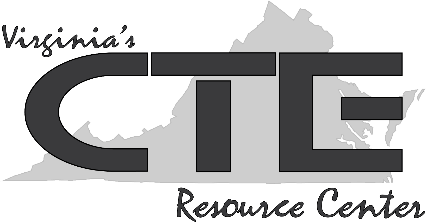 Where do you see yourself in 10 years? 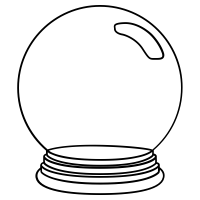 